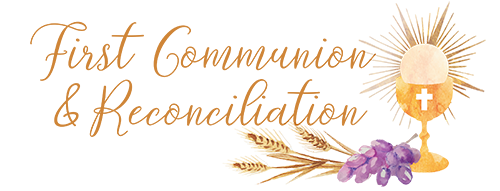 At Home ProgramWeek # 7 October 29, 2023For there is one God; there is also one mediator between God and humankind, Christ Jesus, himself human,” – 1 Timothy 2:5Gospel…Matthew 23:1-12… Jesus Teaches Us to ServeAn adaption of the Sunday Gospel.Narrator:  One day, Jesus was talking to his friends about the Pharisees.  The Pharisees were teachers.  They taught people the laws of God.Jesus 1:  Pay attention to the teachings of the Pharisees.  But don’t act the way they do.Jesus 2:  The Pharisees make rules for other people, but they don’t keep those rules themselves.  Some of their rules are too strict.Jesus 3:  Some Pharisees wear special clothes to show how holy and important they are.  They want people to say they are important.Jesus 4:  The greatest ones among my followers are those who serve.  You are important when you help people.  Gospel Reflection Questions (not required, but could help with discussion…just a summary is fine)Who is great among Jesus’ followers?How can you serve others?Together in Jesus…First Reconciliation Lesson 4 Read “Jesus Teaches Us to Forgive” on pages 1 and 2.  Have your child(ren) answer the 4 questions AND put the stickers on page 2.Read “How Should I Forgive?” on page 3.  Have your child(ren) answer the two questions.Have your child(ren) complete the “Find Jesus Message” activity and place their Lesson 4 sticker at the bottom of the page.We’ll be in Together in Jesus…First Reconciliation Lesson 4 “Family Time Poster” or “My Family Activity and Memory Book” next week .